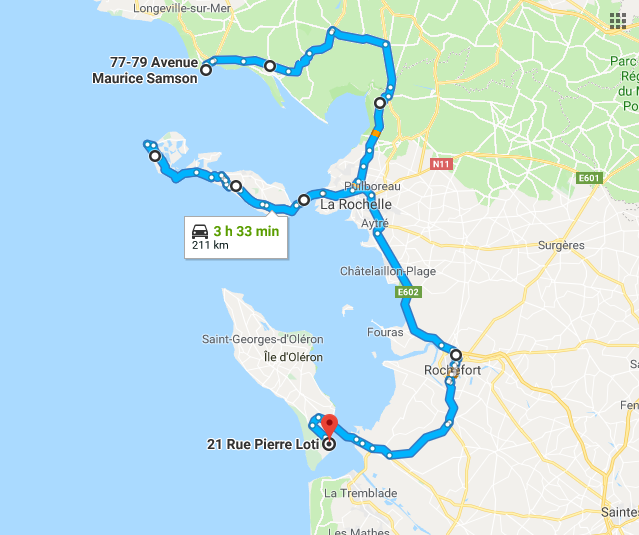                           ITINERAIRE LA TRANCHE / MER – St TROJAN /MER                           ITINERAIRE LA TRANCHE / MER – St TROJAN /MER                 Les routes dans les marais sont dangereuses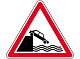                           ITINERAIRE LA TRANCHE / MER – St TROJAN /MER                           ITINERAIRE LA TRANCHE / MER – St TROJAN /MER                 Les routes dans les marais sont dangereuses                          ITINERAIRE LA TRANCHE / MER – St TROJAN /MER                           ITINERAIRE LA TRANCHE / MER – St TROJAN /MER                 Les routes dans les marais sont dangereuses                          ITINERAIRE LA TRANCHE / MER – St TROJAN /MER                           ITINERAIRE LA TRANCHE / MER – St TROJAN /MER                 Les routes dans les marais sont dangereuses                          ITINERAIRE LA TRANCHE / MER – St TROJAN /MER                           ITINERAIRE LA TRANCHE / MER – St TROJAN /MER                 Les routes dans les marais sont dangereuses211 km3h33    normalement           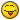 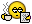 Faire1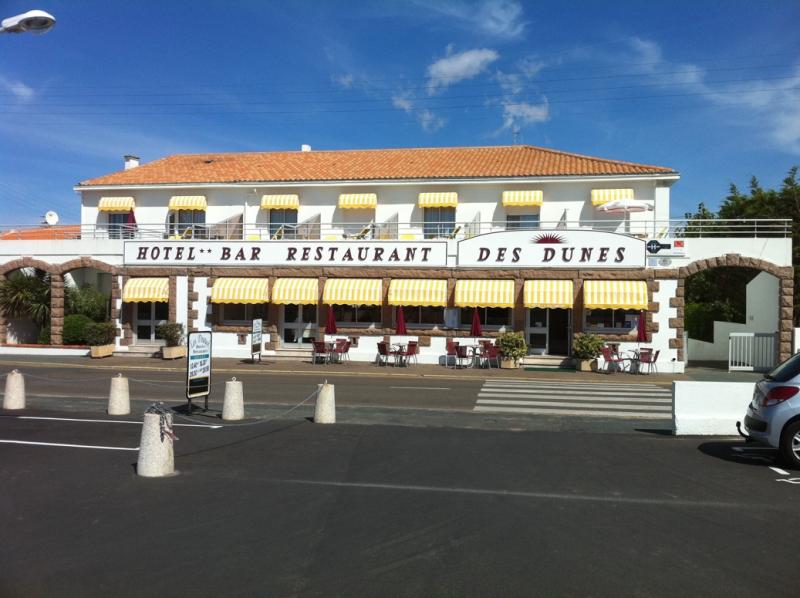  Départ 8h00On prend à gauche en sortant du parking.Sur av Maurice Samson,Av General de Gaule,Jusqu’au rond point.1,9 km2Auen face sur D46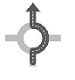 On prend direction  A87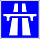 Jusqu’au 2e rond point500m3Auen face sur D46 On suit la D46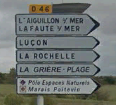 On franchit 2 ronds-pointsToujours tout droit versLa Rochelle.11,4km4Au 3een face sur D746Direction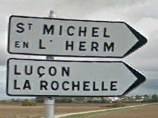 On traverse St Michel en l’Herm sur D7462,5km5Dans la traversée de St Michel en l’Hermau niveau de l’abbaye Royale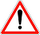 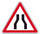 Devant l’église on suit la route en face vers. TriaiZe2,8km6Auen face sur D746Direction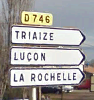 On suit la route principaleJusqu’à TriaiZe.5,2km7A TriaiZe àsur route principale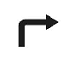 La D746 devient la D25On suit la route principale vers La Rochelle. Traversée du bourg de Chaillé les maralsJusqu’au carrefour de Puyravault. ( le deuxième)8,7km8Au1e à droite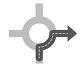 On suit la D10a puis la D9 changement de département 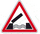  vers CharronOn passe sur un pont levis  au dessus de la Sèvre niortaise.On peut apercevoir les écluses du Brault sur la gauche.7,9km9Au1e à droiteSur la D105 traversée de Charron puis d'Esnandes.Suivre la route principale. D105 jusqu’au rond-pointToujours direction la Rochelle.9,6km10Au2e en face Suivre la Rochelle. On franchit deux ronds-points à L’aubrecay et Lagord La D105 devient la D104 jusqu’au troisième rond-point.Au troisième rond-point prendre la voie rapide N237 sur la droite direction Ile de Ré6.5km11Toujours tout droit.On profite de la voie rapide pour se regrouper…donc devant ça ne bombe pas…!Suivre ILE de Ré sur la droite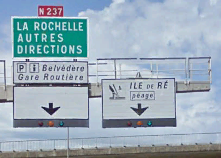 Arrêt et regroupementau péage.La N237 devient la D7355,4km12On passe le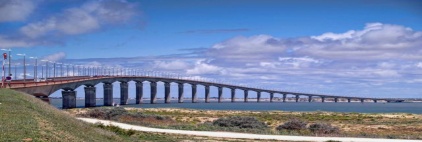 On admire le paysage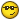 Nous serons alors à l’altitude gigantesque de 42m au dessus des Zo.On arrive sur l’ile par la Pointe des Sablanceaux3,5km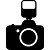 13Auen faceOn suit 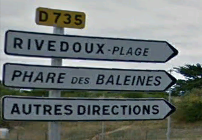 On va traverser toute l’ile en suivant la direction du Phare des Baleines qui est à la pointe Nord-Ouest de l'île.700m14Au3e à droite 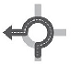 La D735 devient la D201.On suit la D201 toujours en direction du Phare.3,9km15Auen faceOn continue toujours tout droit.On suit toujours direction Le phare des Baleines700m16Auen faceIdemidem1,4km17Auen faceIdemidem4,1km18Au1e à droite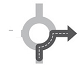 Sur D 201 E2On suit toujours direction Le phare des Baleines2,3km19Auen face Sur D 735on suit la route principale450m20Au 2e à droiteSur D 735on suit la route principale4,7km21Au  1e à droiteSur D 735On suit la D735 en direction du phare.2,5km22Au  en face La route s’ouvre à nous On passe devant le resto le Martray.On suit toujours la D735 en direction du phare.10km23Au carrefour àGauche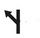 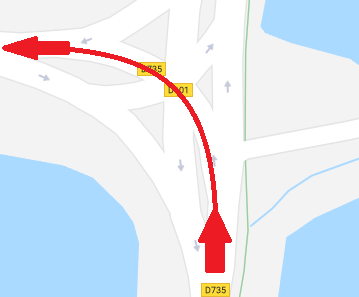 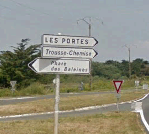 1,1km24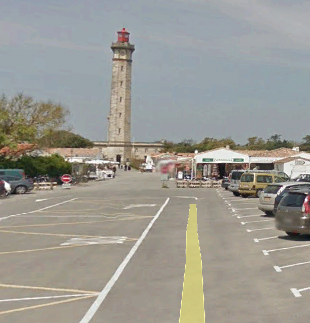 Arrivée vers 10h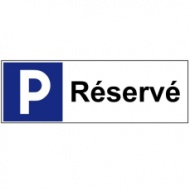 Arrêt sur le parkingVisite du musée et du phare.Départ à 11h30 au plus tard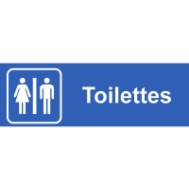 Pensez aux Mr le maire de St Clément des baleines, nous demande de passer dans son village au retour du phare en direction du resto Le Martray.Comme la route est la même qu’à l’aller nous repartirons tous ensemble et à vitesse réduite pendant la traversée du bourg.25A 200m du parkingOn prend àdroiteEn direction du bourg200m26On traverse le bourgPar la rue du phare D735 E1Jusqu’au carrefour avec la D7352,8Km27Auàdroite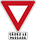 On reprend la D735En direction du Pont de RéJusqu’au resto le Martray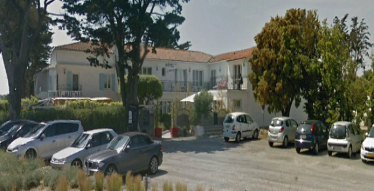 5,6km28NOUS REDECOLLERONSA 13H30-13H45 MAXINOUS REDECOLLERONSA 13H30-13H45 MAXINous sommes attendus à 15h00 précises à la corderie royale de RochefortNous sommes attendus à 15h00 précises à la corderie royale de Rochefort29A la sortie du parking au on prend à gauche et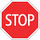 On reprend la même route que pour venir.Le monsieur vous répète,on reprend la même route que pour venir.En direction du Pont de Ré24,7km30Après le pont en face sur N237On suit direction La Rochelle.Ensuite direction Rochefort/Saintes 38,1km31ATTENTION AUX RADARSATTENTION AUX RADARS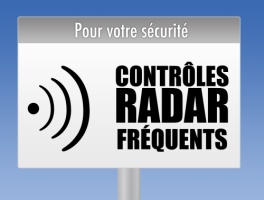 32On sort de la voie rapide après 38 km…ne vous endormez pas !Sortie n° 32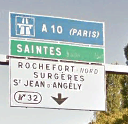 33Auà droiteJusqu’au prochain rond-pointSur D5 avenue d’Aigrefeuille direction Rochefort centre260m34Au3e à droiteJusqu’au prochain rond-pointDirectionRochefort centre850m35Auà droite sur la D911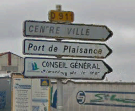 Le rond-point est face aux bâtiments de la chambre de commerce et du bassin à flots que nous contournons par la droite.1km36Au à droiteOn  prend à droite sur D911On franchit le pont levis Et on va tourner autour du rond-point pour revenir juste avant le pont.700m37Avant le pont à droitesur le Quai aux vivres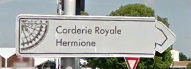 L’entrée du parking de la corderie est sur la droite Et il est gratuit mais la mairie de Rochefort ne veut pas nous le réserver.500m38Visite de la Corderie Royale et de L’HermioneVisite de la Corderie Royale et de L’HermioneVisite de la Corderie Royale et de L’Hermione39Nous repartirons vers 17h00Nous repartirons vers 17h00Pensez aux40On sort du parkingpar la gauche.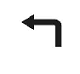 Sur le Quai aux vivres et première à gauchesur rue Pujos Jusqu’ au rond-point du Vuelta café 350m41Auà gauche Sur la rue Toufaire, vers commissariat de Police !Jusqu’au bout 1km42Aau bout de la ruePrendre à droite sur rue Louis Vaudreuil puis à gauche au rond-point sur Rue Jean Jaurès.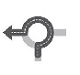 On suit…et bien devinez !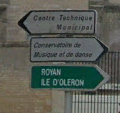 240m43Au1e à droite Sur rue de la RésistanceJusqu’au rond-point.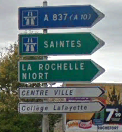 400m44Au3e à droiteJusqu’au rond-point.Sur D911 on suit toujours Ile d’Oléron, Royan.1km45Au 2e à droite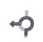 Jusqu’au rond-point.Sur D911 on suit toujours Ile d’Oléron, Royan.600m46Au1e à droiteOn suit la route principale D911On passe sous la route que l’on reprend pour franchir le pont de la Charente/D 733 600m47On passe le pont de la Charente 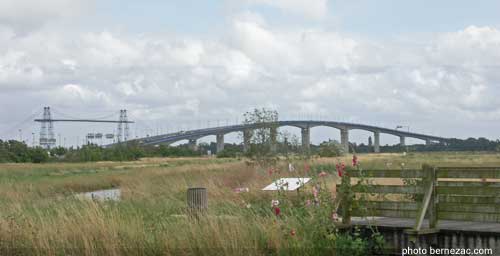 On admire le paysage Sur la gauche, on peut voir l’ancien pont transbordeur.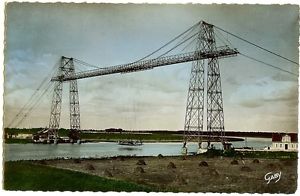 1,9km48On sort de la voie rapide sur la D238E1 - ECHILLAISAu1e à droiteOn prend direction Soubise, par la D283 E11,1km49Auen face On suit la route principaleToujours vers Soubise.2,2km50Auen face On suit la route principaleOn passe devant l’Intermarché1km51A la fourcheà gauche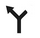 On prend à gauche sur la D3On suit direction Moëze/Brouage9,3km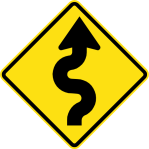 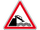 La Route est très sinueuseLa Route est très sinueuseLa Route est très sinueuseLa Route est très sinueuseLa Route est très sinueuse52Arrêt au parking de la ville de Brouage. toute la route de la ville est en pavés d’antan.On stop environ de 30 à 45mmSelon le temps. 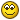 Pensez auxSur le parking maison aux volets vert.53On repart du parkingPar la route principale D3 On suit direction Marennes5,4km54Au àdroite.Sur la D728On suit direction Marennes/Ile d’Oléron 1,7km55Au1e à droiteSur D728Toujours tout droit1,6km56Au2e en faceSur D26idem1,2km57Au2e en faceOn franchit le 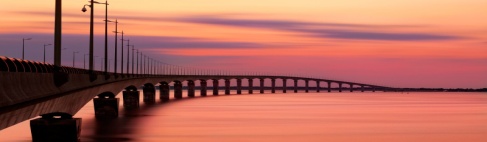 Sur la droite on peut voir le fort Louvois au bout de la pointe du chapus ancien point de passage pour aller sur l’ile. On rentre sur notre 3e ile, à la fulgurante altitude de 23,21m au dessus desZuitres. 6,3Km58Au2e en face.De rond-point à rond-point.450m59Au2e à droite.Sur D26 E2.On suit .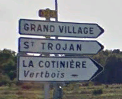 1,7km60Au2e à droite.Sur D126.On suit St Trojan.3,5km61Au1e à droite.Sur rue de la poste.Et 1e àgauche sur Pierre Loti, jusqu’à destination .450m62Nous sommes Zarrivés 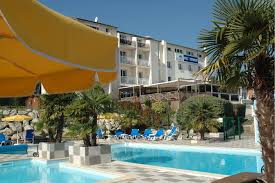 Pour ne pas encombrer la réception, les N° de chambres ainsi que les clefs vous serons donnés sur le parking.Merci à vous 